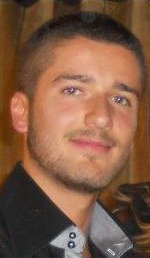 CURRICULUM VITAE DiFABRIZIO ISAIA(dott. in fisioterapia)DATI PERSONALINome:			FabrizioCognome:			IsaiaData di Nascita:		05-03-89Luogo di Nascita:	CuneoResidenza:			Via Vignolo 42/b, Santa Croce, Cervasca (CN)  Cellulare:			333-2004244Cittadinanza:		Italiana					  ISTRUZIONEDiploma di Perito Industriale Capotecnico – Specializzazione: Chimico conseguito nel giugno 2008.Primo anno di Tecnico di Radiologia presso l’Università del Piemonte Orientale “Amedeo Avogadro”, Novara, nell’anno scolastico 2008/2009.Laurea in Fisioterapia conseguita il 12 novembre 2012 con votazione 109/110 presso l’Università del Piemonte Orientale, Novara.				CONOSCENZE LINGUISTICHEOttima conoscenza dell’inglese dovuta ai 2 anni vissuti all’estero (Australia e Nuova Zelanda)CONOSCENZE INFORMATICHEDiscreta conoscenza dei programmi Office, Outlook e Internet Explorer. HOBBY E TEMPO LIBEROParticolarmente amante dello sport sin da piccolo attualmente mi dedico principalmente alla disciplina dell'arrampicata sportiva e del calistenics.				ESPERIENZE PROFESSIONALIEsperienze lavorative come massaggiatore durante gli anni vissuti all’estero (2013 e 2015).Fisioterapista presso residenza “Villa fiorita” (Montemale, CN) dal 27 giugno al 31 agosto 2016.Collaboratore esterno presso tre diverse strutture, i particolare “San Camillo De Lellis” (Dronero), Piccola casa della divina provvidenza (Cuneo), “Santo Spirito” (Limone Piemonte) fino a gennaio 2017.Attualmente fisioterapista dell’A.S.D. Olmo Calcio.Attualmente fisioterapista libero professionista in studio e a domicilio.				ESPERIENZE UNIVERSITARIEDall’anno d’iscrizione all’università (2009) ho effettuato tirocinio, per un totale di circa 1500 ore, prevalentemente nell’ASL CN1, nello specifico:Ospedale di Fossano (reparto di medicina fisica e riabilitativa di II e III livello)Ospedale di Saluzzo (reparto di fisiatria e riabilitazione)Ospadale di Savigliano (reparto di fisiatria e riabilitazione)Ospedale di Caraglio (reparto di medicina fisica e riabilitativa di II livello)Presidio “la Villa” di Cuneo (reparto di neuropsichiatria infantile)Ospedale “S. Croce e Carle” di Cuneo (reparto di fisiatria e riabilitazione)al di fuori dell’ASL CN1:Ospedale “Borsalino” di Alessandria (reparto di medicina fisica e riabilitativa di III livello per le mielolesioni)Clinica “Stella del mattino” (reparto di medicina fisica e riabilitativa di II livello)Fino ad ora effettuate le seguenti attività integrative:La Riabilitazione  nel paziente oncologicoTecniche di Riab. e valutaz. con la metodica IsocineticaTecniche di massaggioLinfodrenaggioRiabilitazione dei disturbi della comunicazione e della deglutizionePsicologia GeneraleTecniche di Riabilitazione nei para-dismorfismi del rachideRiabilitazione del neuroleso  secondo la tecnica BobathBendaggio FunzionaleRPGAnalisi strumentale del camminoPartecipato alle seguenti attività didattiche opzionali:Ricerca in medicina (pubmed e connessi), prof. Andrea FogliaMusica e cervello, prof. Salvatore MonacoAnalisi osservazionale del gesto funzionale e patologico, prof. Pier Giorgio BenagliaStroke Cronico, prof. Carlo CisariPartecipato ai seguenti convegni:l’alto addome tecniche di imaging e radioterapia (26 marzo 2009)La professione del fisioterapista alla luce delle recenti normative (6 febbraio 2010)Analisi osservazionale del gesto funzionale e patologico (26 aprile 2010)La vita dietro al coma (23 ottobre 2010)Il ruolo del fisioterapista nell’ambito della ricerca scientifica (19 febbraio 2011)La caviglia dal punto di vista ortopedico e riabilitativo (13 aprile 2011)Rieducazione posturale metodo “le tre squadre” di Ugo Morelli (29 Ottobre 2011)X congresso internazionale GTM – AIFI: Physiological Adaptation to Musculoskeletal PainStrumenti di misura e valutazione funzionale del fisioterapista (24 marzo 2012)Introduzione alla terapia manuale e trattamento dei trigger point 30 e 31 marzo 2012I contesti legali e fiscali della professione del fisioterapista (4 febbraio 2012)Corso di anatomia palpatoria ossea  (28 e 29 aprile 2012)CORSI DI FORMAZIONE/AGGIORNAMENTOCorso ARIR: riabilitazione respiratoria – disostruzione bronchiale (6 e 7 novembre 2011)Corso AIFI: le basi di valutazione e del trattamento del paziente con problematiche neuromuscoloscheletriche (19 e 20 ottobre 2011, 3 e 4 dicembre 2011, 14 e 15 gennaio 2012)Corso massaggio thailandese (scuola Sunshine Network di Chiang Mai - Tailandia dall’8 al 21 marzo 2014)Corso AIFI: trattamento dei trigger point nelle potologie neuromuscoloscheletriche (16 e 17 aprile 2016, 7 e 8 maggio 2016)Corso AIFI: riabilitazione muscolo scheletrica e sportiva dell’arto inferiore (17 e 18 giugno 2016)Corso NOI – mobilizzazione del sistema nervoso (dal 3 al 5 settembre 2016)Corso AIFI: Manipolazione Fasciale secondo il Metodo Stecco (primo livello) (7-8-9 e 16-17-18 febbraio 2018)Master Universitario In Osteopatia nelle Disfunzioni Neuro Muscolo – Scheletriche (19/11/2018)Cordiali saluti									Isaia Fabrizio